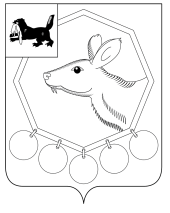 05.04.2019 №71п/19РОССИЙСКАЯ ФЕДЕРАЦИЯИРКУТСКАЯ ОБЛАСТЬМУНИЦИПАЛЬНОЕ ОБРАЗОВАНИЕБАЯНДАЕВСКИЙ РАЙОНМЭРПОСТАНОВЛЕНИЕОБ УТВЕРЖДЕНИИ ПОРЯДКА ОРГАНИЗАЦИИ БЕСПЛАТНОГО ПИТАНИЯ ДЕТЕЙ С ОГРАНИЧЕННЫМИ ВОЗМОЖНОСТЯМИ ЗДОРОВЬЯ, ОБУЧАЮЩИХСЯ В ОБЩЕОБРАЗОВАТЕЛЬНЫХ ОРГАНИЗАЦИЯХ БАЯНДАЕВСКОГО РАЙОНА ПО ОЧНОЙ ФОРМЕ И ПОРЯДКА ПРЕДОСТАВЛЕНИЯ ЕЖЕМЕСЯЧНОЙ КОМПЕНСАЦИОННОЙ ДЕНЕЖНОЙ ВЫПЛАТЫ НА ПИТАНИЕ ДЕТЯМ С ОГРАНИЧЕННЫМИ ВОЗМОЖНОСТЯМИ ЗДОРОВЬЯ, КОТОРЫМ ИНДИВИДУАЛЬНОЕ ОБУЧЕНИЕ НА ДОМУ ОСУЩЕСТВЛЯЮТ ОБЩЕОБРАЗОВАТЕЛЬНЫЕ ОРГАНИЗАЦИИ БАЯНДАЕВСКОГО РАЙОНА В соответствии с Федеральным законом от 6 октября 2003 года № 131-ФЗ «Об общих принципах организации местного самоуправления в Российской Федерации», Федеральным законом от 29 декабря 2012 года № 273 ФЗ «Об образовании в Российской Федерации», постановлением Правительства Иркутской области от 7 сентября 2015 года № 445-пп «Об обеспечении обучающихся с ограниченными возможностями здоровья питанием, одеждой, обувью, мягким и жестким инвентарем в Иркутской области», руководствуясь Уставом МО «Баяндаевский район» Администрация МО «Баяндаевский район» ПОСТАНОВЛЯЕТ:1. Утвердить Порядок организации бесплатного питания детей с ограниченными возможностями здоровья, обучающихся в общеобразовательных организациях Баяндаевского района по очной форме согласно приложению № 1 к настоящему постановлению. 2. Утвердить Порядок предоставления ежемесячной компенсационной денежной выплаты на питание детям с ограниченными возможностями здоровья, которым индивидуальное обучение на дому осуществляют общеобразовательные организации Баяндаевского района согласно приложению № 2 к настоящему постановлению.3. Опубликовать настоящее постановление в районной газете «Заря» и разместить на официальном сайте МО «Баяндаевский район» в информационно-телекоммуникационной сети «Интернет» 4. Контроль за исполнением настоящего постановления возлагаю на заместителя мэра МО «Баяндаевский район» Моноева В.Р.Мэр муниципального образования «Баяндаевский район» А.П. Табинаев Приложение № 1к постановлению мэра МО «Баяндаевский район» от 05.04.2019 г № 71п/19ПОРЯДОК ОРГАНИЗАЦИИ БЕСПЛАТНОГО ПИТАНИЯ ДЕТЕЙ С ОГРАНИЧЕННЫМИ ВОЗМОЖНОСТЯМИ ЗДОРОВЬЯ, ОБУЧАЮЩИХСЯ В ОБЩЕОБРАЗОВАТЕЛЬНЫХ ОРГАНИЗАЦИЯХ                    БАЯНДАЕВСКОГО РАЙОНА ПО ОЧНОЙ ФОРМЕ 	1. Настоящий порядок разработан в целях организации бесплатного питания детей с ограниченными возможностями здоровья, обучающихся в общеобразовательных организациях Баяндаевского района по очной форме за исключением обучающихся, питающихся в соответствии с Законом Иркутской области от 23 октября 2006 года № 63-оз «О социальной поддержке в Иркутской области семей, имеющих детей» (далее – обучающиеся с ОВЗ).2. Питание организуется в соответствии с санитарно-эпидемиологическими требованиями к организации питания обучающихся в общеобразовательных организациях, примерного меню, утверждённому в установленном порядке.3. Финансирование расходов на организацию бесплатного питания обучающихся с ОВЗ осуществляется за счёт средств местного бюджета. 4. Для обучающихся с ОВЗ предусматривается организация двухразового бесплатного горячего питания: завтрак и обед.5. Стоимость двухразового бесплатного горячего питания из расчета на одного обучающегося в день составляет: - для возрастной группы 7 – 10 лет – 57 рублей, для возрастной группы 11-18 лет -  65 рублей. 6. Обеспечение бесплатным питанием обучающихся с ОВЗ осуществляется в школьных столовых только в дни учебного процесса. В дни непосещения детьми общеобразовательной организации бесплатное питание не предоставляется. 7. Для организации предоставления бесплатного питания обучающихся с ОВЗ, общеобразовательные организации осуществляют следующие функции:а) обеспечивают информирование родителей (законных представителей) о порядке и условиях предоставления бесплатного питания; б) собирают заявления от родителей (законных представителей) и необходимые документы;        	в) утверждают списки обучающихся с ОВЗ; г) формируют пакет документов и предоставляют его в Муниципальное казённое учреждение Управление образования администрации МО «Баяндаевский район» Иркутской области (далее – Управление образования). 8. Для предоставления обучающемуся с ОВЗ бесплатного питания его родители (законные представители) предоставляют в общеобразовательную организацию: а) заявление о предоставлении бесплатного питания. Форма заявления утверждается образовательной организацией. Заявление предоставляется в течение учебного года с момента возникновения права на получение бесплатного питания;б) копия документа удостоверяющий личность обучающегося с ОВЗ - свидетельство о рождении или паспорт гражданина Российской Федерации; в) заключение психолого-медико-педагогической комиссии о признании ребёнка лицом с ОВЗ.9. Решение о предоставлении бесплатного двухразового питания принимается общеобразовательной организацией в течение трёх дней после подачи заявления.10. Основанием для отказа в предоставлении обучающимся с ОВЗ бесплатного питания в общеобразовательных организациях является: а) предоставление родителями (законными представителями) неполного пакета документов, указанного в пункте 8 настоящего Порядка; б) выявление в представленных документах недостоверной или искаженной информации, а также необоснованных или незаверенных в установленном порядке исправлений и искажений; 	в) предоставление утративших силу документов. 11. Списки обучающихся с ОВЗ, зачисленных на бесплатное питание, утверждаются приказом руководителя общеобразовательной организации. 12. Для осуществления учета обучающихся, получающих питание на бесплатной основе, и контроля за целевым расходованием бюджетных средств, выделяемых на бесплатное питание обучающихся с ОВЗ, общеобразовательными организациями ведется табель по учету питания детей, который ежемесячно сдается в Управление образования до 5 числа текущего месяца.13. Руководитель общеобразовательной организации вправе принять решение о прекращении бесплатного питания в случае отсутствия у ребёнка права на его предоставление.14. Руководитель общеобразовательной организации несёт ответственность за организацию и качество бесплатного двухразового питания обучающиеся с ОВЗ, за охват детей с ОВЗ бесплатным питанием, за своевременное утверждение списков на бесплатное питание обучающиеся с ОВЗ, за ведение ежедневного учёта детей, получающих бесплатное питание;15. Родители (законные представители) детей с ограниченными возможностями здоровья, обучающихся в общеобразовательных организациях Баяндаевского района по очной форме несут ответственность за своевременное предоставление необходимых документов и их достоверность. 16. Контроль за целевым расходованием бюджетных средств, поступающих на бесплатное питание для детей с ограниченными возможностями здоровья, обучающихся в общеобразовательных организациях Баяндаевского района по очной форме, возлагается на Управление образования. Приложение № 2к постановлению мэра МО «Баяндаевский район»                                                                                   от 05.04.2019 г № 71п/19 ПОРЯДОК ПРЕДОСТАВЛЕНИЯ ЕЖЕМЕСЯЧНОЙ КОМПЕНСАЦИОННОЙ ВЫПЛАТЫ НА ПИТАНИЕ ДЕТЯМ С ОГРАНИЧЕННЫМИ ВОЗМОЖНОСТЯМИ ЗДОРОВЬЯ, КОТОРЫМ ИНДИВИДУАЛЬНОЕ ОБУЧЕНИЕ НА ДОМУ ОСУЩЕСТВЛЯЮТ ОБЩЕОБРАЗОВАТЕЛЬНЫЕ ОРГАНИЗАЦИИ БАЯНДАЕВСКОГО РАЙОНА 1. Настоящий порядок разработан в целях организации предоставления ежемесячной компенсационной денежной выплаты на питание детям с ограниченными возможностями здоровья, которым индивидуальное обучение на дому осуществляют общеобразовательные организации Баяндаевского района (далее – дети с ОВЗ, обучающиеся на дому). 		2. На детей с ОВЗ, обучающихся на дому, предоставляются ежемесячные компенсационные денежные выплаты на питание (далее - компенсационная выплата).  	3. Финансирование расходов на организацию бесплатного питания обучающихся с ОВЗ осуществляется за счёт средств местного бюджета.  	4. Размер компенсационной выплаты на одного ребенка с ОВЗ, обучающегося на дому рассчитан по стоимости двухразового бесплатного горячего питания в день для детей с ограниченными возможностями здоровья, обучающихся в общеобразовательных организациях Баяндаевского района по очной форме и составляет: - для возрастной группы 7 – 10 лет – 57 рублей на 1 день, для возрастной группы 11-18 лет -  65 рублей на 1 день.  	5. Компенсационная выплата начисляется за дни по утвержденному режиму работы организации (5-дневная или 6-дневная рабочая неделя). Выходные дни, праздничные дни, каникулярный период в расчет компенсационной выплаты не включаются.  	6. Для предоставления компенсационной выплаты на питание родителям (законным представителям) на детей с ОВЗ, обучающихся на дому, общеобразовательные организации осуществляют следующие функции: а) обеспечивают информирование родителей (законных представителей) о порядке и условиях предоставления компенсационной выплаты; б) собирают заявления от родителей (законных представителей), формируют пакет документов и обеспечивают их хранение;в) утверждают списки детей с ОВЗ, обучающихся на дому;  г) формируют пакет документов и предоставляют его в Управление образования Баяндаевского района (далее – Управление образования).  	7. Для предоставления компенсационной выплаты родители (законные представители) детей с ОВЗ, обучающихся на дому предоставляют в общеобразовательную организацию:а) заявление о предоставлении компенсационной выплаты. Форма заявления утверждается образовательной организацией. Заявление предоставляется в течение учебного года с момента возникновения права на получение компенсационной выплаты на питание родителям (законным представителям) на детей с ОВЗ, обучающихся на дому;б) копия документа удостоверяющий личность обучающегося с ОВЗ - свидетельство о рождении или паспорт гражданина Российской Федерации в) заключение психолого-медико-педагогической комиссии о признании ребёнка лицом с ОВЗ.г) заключение (справка) медицинской организации об индивидуальном обучении на дому; д) номер лицевого счета в кредитной организации (копия первой страницы сберегательной книжки) или данные банковской карты.  	8. Решение о предоставлении компенсационной выплаты на питание родителям (законным представителям) на детей с ОВЗ, обучающихся на дому принимается общеобразовательной организацией в течение трёх дней после подачи заявления 	9. Основанием для отказа заявителю (законному представителю) в приеме документов, необходимых для получения ежемесячной компенсационной денежной выплаты являются: а) предоставление заявителем (законным представителям) неполного пакета документов, указанных в пункте 7 настоящего Порядка;б) выявление в представленных документах недостоверной или искаженной информации, а также необоснованных и незаверенных в установленном порядке исправлений, и искажений; в) предоставление утративших силу документов. 10. Основаниями для отказа в назначении компенсационной выплаты на питание является отсутствие права на получение компенсационной выплаты.11. Получатели компенсационной выплаты на питание обязаны в течение 10 (десяти) календарных дней извещать общеобразовательную организацию о наступлении обстоятельств, влекущих прекращение предоставления компенсационной выплаты.12. Предоставление компенсационной выплаты приостанавливается получателям компенсационной выплата с 1-го числа месяца, следующего за месяцем установления срока действия документов, дающих право на получение компенсационной выплаты. 13. Предоставление компенсационной выплаты возобновляется со дня предоставления пакета документов подтверждающих возобновление права получения компенсационной выплаты. 14. Решение о прекращении (приостановлении, возобновлении) компенсационной выплаты принимается общеобразовательной организацией в форме приказа, копия которого направляется получателю в течение 5 (пяти) календарных дней со дня его издания. 15. Предоставление компенсационной выплаты осуществляется общеобразовательной организацией на основании приказа путем перечисления денежных средств на счет заявителя.16. Родители (законные представители) детей с ОВЗ, обучающихся на дому несут ответственность за своевременное предоставление необходимых документов и их достоверность. 17. Контроль за целевым расходованием бюджетных средств, поступающих на выплату компенсационной выплаты возлагается на Управление образования.